HASIL PLAGIASI JURNAL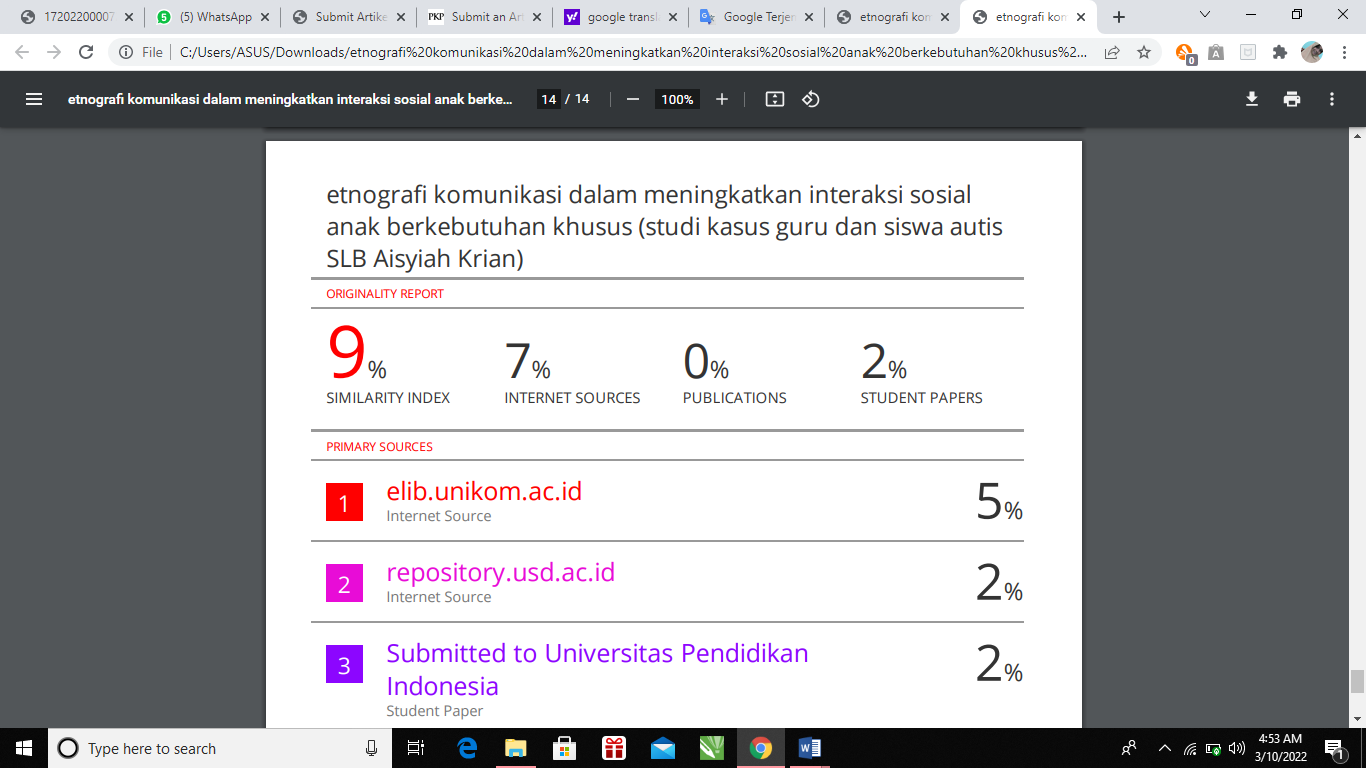 